الـســيــرة الـذاتـيــة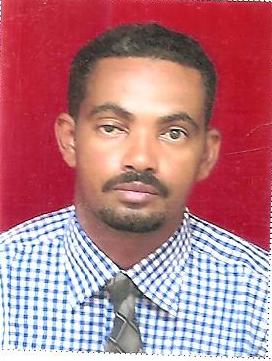 الـســيــرة الـذاتـيــةالـســيــرة الـذاتـيــةالـســيــرة الـذاتـيــةالاســــــم:  الطيب الفاضل عبد المحمود علي الاســــــم:  الطيب الفاضل عبد المحمود علي الاســــــم:  الطيب الفاضل عبد المحمود علي الاســــــم:  الطيب الفاضل عبد المحمود علي سودانيالجنسية : ذكرالجنس3عدد أفراد الأسرةمتزوجالحالة الاجتماعيةالسودان -  ولاية النيل الأبيض -  مدينة القطينة –1979ه السودان -  ولاية النيل الأبيض -  مدينة القطينة –1979ه مكان  وتاريخ الميلادمكان  وتاريخ الميلادالعلوم الإداريةالعلوم الإداريةالكلية التابع لهاالكلية التابع لهاالإدارة العامةالإدارة العامةالقــسـمالقــسـمالتخطيط الاستراتيجيالتخطيط الاستراتيجيالتخصص الدقيقالتخصص الدقيقأستاذ مساعدأستاذ مساعدالمرتبة العلميةالمرتبة العلمية--------تاريخ الترقيةتاريخ الترقيةالعريسةالعريسةالعنوان الحاليالعنوان الحاليبكالاريوس الادارة العامة – جامعة القران الكريم والعلوم الاسلامية-  الخرطوم-2006مماجستير الادارة العامة -  جامعة القران الكريم والعلوم الاسلامية – 2009م دكتوراه – التخطيط الاستراتيجي  جامعة القران الكريم والعلوم الاسلامية -2013مبكالاريوس الادارة العامة – جامعة القران الكريم والعلوم الاسلامية-  الخرطوم-2006مماجستير الادارة العامة -  جامعة القران الكريم والعلوم الاسلامية – 2009م دكتوراه – التخطيط الاستراتيجي  جامعة القران الكريم والعلوم الاسلامية -2013مالمؤهلات العلمية                                                                                                                          المؤهلات العلمية                                                                                                                          محاضر بكلية الامام الهادي 2008- 2012م استاذ مساعد بجامعة القران الكريم والعلوم الاسلامية-2012-2013م استاذ مساعد بجامعة نجران  21/8/1435هـ وحتى الانمحاضر بكلية الامام الهادي 2008- 2012م استاذ مساعد بجامعة القران الكريم والعلوم الاسلامية-2012-2013م استاذ مساعد بجامعة نجران  21/8/1435هـ وحتى الانالتاريخ الوظيفي والأكاديميالتاريخ الوظيفي والأكاديميــــــــــــــــــــــــــــــــــــــــــــالمنح والجوائز المحلية أو العالميةالمنح والجوائز المحلية أو العالميةمساعد رئيس قسم الإدارة العامة.رئيس المعيار الثالث إدارة جودة البرنامج. عضو لجنة المعيار الرابع التعليم والتعلم.عضو لجنة مراجعة اختبارات الانتساب من حيث التكرار.مساعد رئيس قسم الإدارة العامة.رئيس المعيار الثالث إدارة جودة البرنامج. عضو لجنة المعيار الرابع التعليم والتعلم.عضو لجنة مراجعة اختبارات الانتساب من حيث التكرار.الأنشطة الأخرى وعضوية اللجانالأنشطة الأخرى وعضوية اللجاندورة قياس نواتج التعلم. دور المكتبة الالكترونية.دورة التعليم الإلكتروني- البلاك بورد – الإيكو.  دروة إدارة الصفحة الشخصية على موقع الجامعة.دور في فن القيادة لرئيس القسم بجامعة نجران.دورة في مؤشرات الأداء ، أداة لقياس الأداء المؤسسي والبرامجي.دورة قياس نواتج التعلم. دور المكتبة الالكترونية.دورة التعليم الإلكتروني- البلاك بورد – الإيكو.  دروة إدارة الصفحة الشخصية على موقع الجامعة.دور في فن القيادة لرئيس القسم بجامعة نجران.دورة في مؤشرات الأداء ، أداة لقياس الأداء المؤسسي والبرامجي.المؤتمرات والندوات والدورات التدريبيةالمؤتمرات والندوات والدورات التدريبيةالتخطيط الاستراتيجي الرقابة الإدارية مبادئ الادارة العامةإدارة المستشفياتإدارة المنظمات الدوليةالادارة العامة المقارنةالتخطيط الاستراتيجي الرقابة الإدارية مبادئ الادارة العامةإدارة المستشفياتإدارة المنظمات الدوليةالادارة العامة المقارنةالتدريــس (المقررات)التدريــس (المقررات)ــــــــــــــــــــــــــــــــــــــــــــــــــــــــــــالبحوث والمؤلفـــاتالبحوث والمؤلفـــات